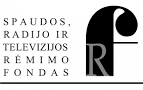 BALANDISKrašto muziejus kviečia turiningai praleisti savaitgalį - G. R. inform. // Gimtasis Rokiškis. - 2018, bal. 5, p. 2.Rokiškio Krašto muziejuje veikia karikatūrų paroda „3 x 100“, kurios autorius J. Varnas - daugelio respublikinių ir tarptautinių apdovanojimų, premijų bei diplomų laureatas.Filme atgimsta senosios aukštaitiškos šv. Velykų tradicijos - G. R. inform. // Gimtasis Rokiškis. - 2018, bal. 5, p. 3.Rokiškio kultūros centre per atvelykį vyko filmo „Prisikėlimas“ premjera. Filmo kūrybinė grupė – L. Bieliūnienė, D. Baltakys, I. Baltakytė - bandė atkartoti ir nufilmuoti šimtmečio senumo Aukštaitijos šv. Velykų tradicijas. Filme skamba V. Urbonienės specialiai šiam filmui sukurta daina „Pašauktas vardu“.Daščioraitė, Justina. Rokiškis neria į naujus tarptautinio bendradarbiavimo vandenis / Justina Daščioraitė. - Iliustr. // Gimtasis Rokiškis. - 2018, bal. 7, p. 3.Rokiškyje Kultūros centro direktorės I. Matelienės iniciatyva lankėsi tarptautinės „Douzelage“ organizacijos prezidentė Annigjė Kruytbosch ir viceprezidentas Mika Ješė, kurie supažindino su šios organizacijos veikimo principais, tikslais, galimybėmis. Rokiškis pretenduota tapti vieninteliu Lietuvos miestu, įstojusiu į šią organizaciją.Daščioraitė, Justina. Nepriklausomybės aikštė – daug „veidų“ pakeitusi miesto širdis: Rokiškis - triskart Lietuva / Justina Daščioraitė. - Iliustr. // Gimtasis Rokiškis. - 2018, bal. 7, p. 4-5.Apie Rokiškio Nepriklausomybės aikštę, jos istoriją, pradžią XVI a., grafų Tyzenhauzų giminės suformuotą aikštę kaip klasicizmo epochos urbanistinį objektą, miesto aikštės rimtesnius tvarkymo darbus, pradėtus paskelbus nepriklausomybę.Bičiūnaitė, Vilma. Andrius Dručkus nuosekliai tebevykdo vado skirtą užduotį / Vilma Bičiūnaitė. - Iliustr. // Gimtasis Rokiškis. - 2018, bal. 10, p. 1, 4.Apie Obelių laisvės kovų istorijos muziejuje dirbantį A. Dručkų, kuris švenčia savo 90 metų jubiliejų. Pas muziejininką lankėsi ir bendravo režisierius A. Juzėnas, kuris planuoja sukurti du dokumentinius filmus, viename bus įamžinti Lietuvai nusipelnę žmonės, kitame bus pasakojama apie A. Dručkaus partizaninį kelią.Kazlauskas, Valius. Paminėjo tragiškų trėmimų datą / Valius Kazlauskas. - Iliustr. // Gimtasis Rokiškis. - 2018, bal. 10, p. 5.Obelių gimnazijos bendruomenė ir Laisvės kovų istorijos muziejus paminėjo tragiškus Lietuvos istorijos įvykius - 1949 m. sovietinės valdžios vykdytus trėmimus.Bičiūnaitė, Vilma. Vardynos ir nauja programa / Vilma Bičiūnaitė. - Iliustr. // Gimtasis Rokiškis. - 2018, bal. 10, p. 5.Pandėlio kultūros centre vyko tradicinė šventė „Širdyje pavasarį nešu“, kurioje Rokiškio turizmo ir tradicinių amatų informavimo ir koordinavimo centro folkloro ansamblis „Gastauta“ parodė programą „Aš užaugau raškožėly“ apie Abelių kaimo dainininką J. Bagužį. Renginyje dalyvavo Seimo narys J. Jarutis.Bičiūnaitė, Vilma. Filmas pagavo žiūrovų akis ir širdis / Vilma Bičiūnaitė. - Iliustr. // Gimtasis Rokiškis. - 2018, bal. 10, p. 5.Rokiškio kultūros centre per Atvelykį pristatytas kūrybinės grupės - L. Bieliūnienės, D. Baltakio ir I. Baltakytės - baigtas kurti trumpametražinis muzikinis filmas „Prisikėlimas“, kuriame atsispindi šimto metų senumo šv. Velykų tradicijos Aukštaitijoje. Po filmo pristatymo vyko seminaras, kuriame kalbėjo Krašto muziejaus darbuotoja V. Sarulienė, etnologė, Lietuvių tautosakos ir literatūros instituto darbuotoja G. Kadžytė.Rašytoja: Vakar Šiandien Rytoj. - Iliustr. // Gimtasis Rokiškis. - 2018, bal. 10, p. 1.Panemunio bibliotekoje vyks susitikimas su rašytoja Ilona Ežerinyte.Meilutė, Monika. „Misija Sibiras'17“ ekspedicija: kapinėse – karvės ir ožkos, o tremtinių lūpose – lietuviški žodžiai / Monika Meilutė. - Iliustr. // Rokiškio sirena. - ISSN 2351-7433. - 2018, bal. 10, p. 1, 3.Rokiškio Juozo Keliuočio viešojoje bibliotekoje viešėjo „Misija Sibiras'17“ dalyvis L. Kasperavičius, kuris pasidalino ekspedicijoje nuveiktais darbais, patirtais įspūdžiais.Keliuotytė, Rasa. Senieji Rokiškio pastatai: Vytauto gatvės istorija verta Agatos Kristi plunksnos: Rokiškis – triskart Lietuva / Rasa Keliuotytė. - Iliustr. // Gimtasis Rokiškis. - 2018, bal. 12, p. 4-5.Apie Rokiškio miesto Vytauto gatvę, joje buvusius pastatus, juose veikusias įstaigas, istoriją, pokyčius. Rokiškio muziejininkai organizavo ekspediciją, kurios metu Vytauto gatvėje vaikščiojo po senuosius gyventojus ir užfiksavo jų prisiminimus.Daščioraitė, Justina. Popiečio arbatėlei – antikvarinis šedevras / Justina Daščioraitė // Gimtasis Rokiškis. - 2018, bal. 12, p. 7.Rokiškio krašto muziejus iš žinomo teatro ir televizijos aktoriaus J. Žalakevičiaus ir jo žmonos Ramonos dovanų gavo antikvarinių puodelių arbatos gėrimo ceremonijai. Plačiau apie dvare vykstančias arbatos gėrimo edukacijas muziejininkė I. Kujelė.Kultūros diena bus paminėta ir Rokiškyje - G. R. inform. // Gimtasis Rokiškis. - 2018, bal. 12, p. 2.Rokiškio krašto muziejuje vyks koncertas Pasaulinei kultūros dienai paminėti. Rokiškėnams koncertuos R. Juzukonytė, D. Staponkus, A. Motuzienė.Muziejininko Andriaus Dručkaus 90-metis: sveikintojai netilpo Laisvės kovų istorijos muziejaus salėje. - Iliustr. - „Rokiškio Sirenos“ inform. // Rokiškio sirena. - ISSN 2351-7433. - 2018, bal. 13, p. 1, 3, 5.Obeliuose Laisvės kovų istorijos muziejuje 90-mečio proga pasveikintas muziejininkas, Rokiškio krašto garbės pilietis A. Dručkus. Tarp sveikintojų buvo Seimo nariai A. Ažubalis, R. Martinėlis, L. Kasčiūnas, Krašto apsaugos savanorių pajėgų Vyčio apygardos 5-osios rinktinės vadas pulkininkas leitenantas V. Zabiela, istorikas D. Juodis, Rokiškio krašto muziejaus direktorė N. Šniokienė, rajono meras A. Vagonis ir kiti.Garbės piliečių parodos - Krašto muziejaus inform. // Gimtasis Rokiškis. - 2018, bal. 14, p. 2.Panevėžio apskrities Gabrielės Petkevičaitės-Bitės viešojoje bibliotekoje atidarytos Rokiškio krašto garbės piliečių P. Damijonaitienės ir M. Bičiūnaitės parodos iš Rokiškio krašto muziejaus fondų.Keliuotytė, Rasa. Talkininkų lauks ir kiaušinienė iš stručių kiaušinių / Rasa Keliuotytė. - Iliustr. // Gimtasis Rokiškis. - 2018, bal. 14, p. 1-2.Rokiškio krašto muziejus organizuojamoje kasmetinėje dvaro parko tvarkymo talkoje laukia talkininkų. Šios talkos iniciatoriai ir organizatoriai yra Rokiškio verslo klubas, Krašto muziejus ir „Gimtasis Rokiškis“.Bičiūnaitė, Vilma. Rašytoja intrigavo / Vilma Bičiūnaitė. - Iliustr. // Gimtasis Rokiškis. - 2018, bal. 17, p. 3.Panemunio bibliotekoje viešėjusi rašytoja I. Ežerinytė Pandėlio pradinės mokyklos moksleiviams pristatė savo knygą „Šunojaus diena“. Renginį organizavo bibliotekininkė E. Baronienė.Dovana: Vakar Šiandien Rytoj // Gimtasis Rokiškis. - 2018, bal. 19, p. 1.Panemunio bibliotekai „Gerulių“ klubo narė kraštietė V. Martinonytė-Pamarnackienė dovanojo knygų, stalo žaidimų, spalvotą spausdintuvą.Daščioraitė, Justina. Krašto muziejus – nuo mažo kambarėlio su virtuvėle iki dvaro rūmų: Rokiškis – triskart Lietuva / Justina Daščioraitė. - Iliustr. // Gimtasis Rokiškis. - 2018, bal. 19, p. 4.Rokiškio krašto muziejus mini 85-erių metų jubiliejų, ta proga pateikiama muziejaus atsiradimo, gyvavimo istorija, buvusios patalpos. Plačiau apie tai muziejininkas, istorikas G. Kujelis.Literatai: Vakar Šiandien Rytoj // Gimtasis Rokiškis. - 2018, bal. 19, p. 1.Rokiškio rajono literatų klubas „Vaivorykštė“ kavinėje „Senas grafas“ rengia popietę „Laisvė skaityti“, skirtą Pasaulinei knygos dienai.Dvaro parkui – žalią veidą! // Rokiškio sirena. - ISSN 2351-7433. - 2018, bal. 20, p. 3.Visi kviečiami prisidėti prie Rokiškio krašto muziejaus parko puoselėjimo, organizuojamos tradicinės talkos „Dvaro parkui - žalią veidą“.Mūsų bibliotekoms – dvi nominacijos. - Iliustr. - G. R. inform. // Gimtasis Rokiškis. - 2018, bal. 21, p. 1, 7.Rokiškio Juozo Keliuočio viešoji biblioteka gavo 2017-ųjų Lietuviškiausios bibliotekos nominaciją už įdomias iniciatyvas skaitymo skatinimo srityje ir gimtosios kalbos bei literatūros puoselėjimo tradicijas, Sėlynės biblioteka gavo Bendruomeniškiausios bibliotekos nominaciją už įvairiapusišką veiklą ir iniciatyvas, telkiant miestelio/kaimo bendruomenę. Nuotr. Viešosios bibliotekos direktorė A. Matiukienė ir Sėlynės kaimo bibliotekininkė R. Baltrūnienė.Milaknienė, Reda. Nuspręsta įamžinti Rokiškio kultūros šviesulius / Reda Milaknienė. - Iliustr. // Gimtasis Rokiškis. - 2018, bal. 21, p. 7.Artėjant Rokiškio miesto kaip kultūros sostinės metams bei Lietuvai švenčiant šimtmetį, Kultūros centre susirinkę istorikai, architektai, bibliotekininkai, Kultūros centro atstovai sprendė klausimą dėl žmonių, formavusių Rokiškio kultūrinį veidą, įamžinimo.Bičiūnaitė, Vilma. Nuo žaismingos idėjos iki bendrystės / Vilma Bičiūnaitė. - Iliustr. // Gimtasis Rokiškis. - 2018, bal. 21, p. 6.Apie Bajorų kaime šešioliktus metus veikiantį klubą „Vidurdienio damos“, jų veiklą, įgyvendinamas idėjas, dalyvavimą kultūros centro bei bibliotekos organizuojamuose renginiuose, kuriuos metraštyje įamžina bibliotekininkė V. Krasauskienė.Keliuotytė, Rasa. Rokiškio parko talka: geros nuotaikos neišpustė net smarkus vėjas / Rasa Keliuotytė. - Iliustr. // Gimtasis Rokiškis. - 2018, bal. 24, p. 1, 4.Rokiškio krašto muziejus kartu su verslo klubu bei „Gimtuoju Rokiškiu“ organizavo tradicinę parko tvarkymo talką „Dvaro parkui - žalią veidą“. Plačiau apie tai muziejaus direktorė N. Šniokienė.Lietuvos savivaldybių viešųjų bibliotekų asociacijos konkurse Rokiškio krašto bibliotekininkai gavo dvi nominacijas. - Iliustr. - „Rokiškio Sirenos“ inform. // Rokiškio sirena. - ISSN 2351-7433. - 2018, bal. 24, p. 3.Tradiciniame Lietuvos savivaldybių viešųjų bibliotekų asociacijos organizuotame konkurse už 2017 metų veiklas Rokiškio J. Keliuočio viešoji biblioteka paskelbta Lietuviškiausia biblioteka už įdomias iniciatyvas skaitymo skatinimo srityje ir gimtosios kalbos bei literatūros puoselėjimo tradicijas, o Sėlynės kaimo filialas pripažintas kaip Bendruomeniškiausia biblioteka už įvairiapusišką veiklą ir iniciatyvas, telkiant miestelio/kaimo bendruomenę.Jurginės prie Rokiškio dvaro. - Iliustr. // Gimtasis Rokiškis. - 2018, bal. 24, p. 2.Rokiškio krašto muziejuje vyko Jurginių šventė „Jurgi, išleisk raselę meduotą“, kurioje dalyvavusius lopšelio-darželio „Nykštukas“ auklėtinius su Jurginių tradicijomis supažindino muziejininkė V. Sarulienė, Panevėžio kolegijos Rokiškio filialo dėstytoja D. Bulovienė.Milaknienė, Reda. Dvare – krašto garbės piliečių kūrybos paroda / Reda Milaknienė. - Iliustr. // Gimtasis Rokiškis. - 2018, bal. 24, p. 2.Rokiškio krašto muziejuje veiks Rokiškio krašto garbės piliečių - tapytojos M. Bičiūnienės ir juostų audėjos P. Damijonaitienės kūrybos darbų paroda „Dialogai“.Klimka, Libertas. Bokštų varpai: girdimi, bet nematomi / Libertas Klimka. - Iliustr. // Naujoji Romuva. - ISSN 1392-043X. - 2018, Nr. 1, p. 18-21.Rokiškio krašto muziejuje minėtos Lietuvos kampanologų draugijos pirmosios įkūrimo metinės. Renginį organizavo draugijos pirmininkas rokiškėnas L. Šablinskas. Apie draugijos veiklą, pateikta trumpa varpų istorija, yra apie Kriaunų bažnyčios varpąProjekto „Rokiškis - kultūros sostinė 2019“ programa: (projektas) // Gimtasis Rokiškis. - 2018, bal. 26, p. 7.Blaževičius, Petras. Esame atviri naujoms idėjoms / Petras Blaževičius // Gimtasis Rokiškis. - 2018, bal. 26, p. 7.Rokiškio rajono savivaldybės Kultūros, turizmo ir ryšių su užsienio šalimis skyriaus vedėjas, projekto „Rokiškis - Lietuvos kultūros sostinė 2019“ vadovas apie pristatomą projekto darbo grupės sudarytą preliminarų pagrindinių renginių plano projektą, laukiamus pasiūlymus, idėjas.Milaknienė, Reda. Žydų architektūra ir Sinagogų gatvė be sinagogų: Rokiškis – triskart Lietuva / Reda Milaknienė. - Iliustr. // Gimtasis Rokiškis. - 2018, bal. 26, p. 4-5.Apie Rokiškyje, Senamiestyje gyvenusius ir dirbusius žydus, Europos žydų kultūros dienai paminėti atidengtą stendą, skirtą sunaikintoms Rokiškio sinagogoms, kurį sukūrė kraštietis architektas A. Širvys, o idėjos sumanytojas muziejininkas G. Kujelis, mieste buvusias sinagogas.Popietė: Vakar Šiandien Rytoj // Gimtasis Rokiškis. - 2018, bal. 26, p. 1.Obelių miesto bibliotekoje vyks popietė „O jei nutiltų žodis…“, skirta 18-ajai nacionalinei Lietuvos bibliotekų savaitei „ Kartu mes kuriame ateitį“. Renginio metu vyks bibliotekininkės V. Krasauskienės fotografijų parodos „100 sustabdytų akimirkų“ uždarymas.Milaknienė, Reda. Rokiškis – Lietuvos kultūros sostinė: tradicijos ir atvirumas naujovėms: Rokiškis Lietuvos kultūros sostinė '19 / Reda Milaknienė // Gimtasis Rokiškis. - 2018, bal. 26, p. 7.Rokiškiui tapsiančiam Lietuvos kultūros sostine Kultūros centro direktorė I. Matelienė kviečia prisijungti, prisidėti prie projekto „Rokiškis – Lietuvos kultūros sostinė 2019“, kuriuo siekiama atspindėti mūsų kraštą ir jo kultūrą.Rokiškėnai jau gali susipažinti su Kultūros sostinei paruoštais darbais - „Rokiškio Sirenos“ inform. // Rokiškio sirena. - ISSN 2351-7433. - 2018, bal. 27, p. 2.Rokiškėnai jau gali susipažinti su dalimi darbų, paruoštų 2019 metams, kai Rokiškis kitąmet taps Lietuvos kultūros sostine.Meilutė, Monika. Aštuntoji talka „Dvaro parkui – žalią veidą“ sukvietė ištikimiausius talkininkus / Monika Meilutė. - Iliustr. // Rokiškio sirena. - ISSN 2351-7433. - 2018, bal. 27, p. 3.Rokiškio krašto muziejuje organizuota kasmetinė akcija, talka „Dvaro parkui - žalią veidą“, kurioje susirinkę savanoriai tvarkė dvaro aplinką. Plačiau apie nuveiktus darbus talkos metu muziejaus direktorė N. Šniokienė.Bugailiškienė, Valda. Atvirukai iš viso pasaulio / Valda Bugailiškienė. - Iliustr. // Tarp knygų. - ISSN 0868-8826. - 2018, Nr. 4, p. 42.Rokiškio J. Keliuočio viešosios bibliotekos Rokiškio miesto filiale eksponuojama kolekcininko V. Seibučio atvirukų paroda, skirta Lietuvos šimtmečiui "Tai, kas teikia džiaugsmą".2018 04 30